Motie Gemeenteraad 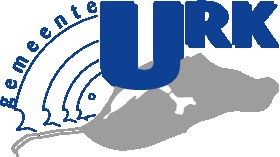 Onderwerp: Richtinggevende uitspraak Startnotitie Regionale Energie Strategie Flevoland De raad van de gemeente Urk in vergadering bijeen op 7 november 2019; overwegende, dat met de startnotitie richting wordt gegeven aan de nog op te stellen Regionale Energie Strategie (RES); dat in de RES een opgaaf komt te liggen om in 2050 uit te komen op een energieopwekking die CO2-neutraal is; dat in de RES Flevoland voor wat betreft de regionale bijdrage aan een CO2-neutrale energievoorziening in Nederland goed presteert; dat daarbij echter de focus eenzijdig op wind- en zonne-energie ligt; dat wind- en zonne- energie niet een continue bron van energie zijn, waardoor altijd energiebronnen met een regelbaar vermogen als back up van wind- en zonne-energie achter de hand moeten worden gehouden; dat in de startnotitie deze keerzijde van wind- en zonne-energie niet is benoemd met mogelijk als gevolg dat de doelstelling in de praktijk niet zal worden gehaald, zeker niet als in de 29 andere RES-regio’s ook met name wordt ingezet op wind- en zonne-energie; dat in het klimaatakkoord (vanuit de klimaattafels) kernenergie niet bij voorbaat is uitgesloten als regelbare energiebron, zij het dat op deze energiebron (nog) niet wordt ingezet; dat inmiddels het PBL heeft berekend dat bij het huidige beleid de doelstelling om de CO2-emissie in 2030 met 49% terug te dringen niet zal worden gehaald. van mening zijnde, dat in de RES bij de gekozen oplossingen tevens aandacht zou moeten worden gegeven aan de keerzijde en risico’s van die oplossingen, zowel wat de back up betreft als gevolgen voor natuur en landschap; dat kernenergie met de huidige stand van de techniek een relatief veilige manier van energieopwekking is; roept het college op: om bij het tot stand komen van de RES zich hard te maken op een evenwichtige strategie, waarbij rekening wordt gehouden met de noodzaak van regelbare duurzame energie als achtervang voor als het niet waait of de zon niet schijnt, alsmede de gevolgen voor natuur en landschap; om bij het tot stand komen van de RES nadrukkelijk alternatieve energiebronnen te betrekken teneinde de gewenst doelstelling voor een CO2-neutrale energieopwekking in 2050 te halen;om in het bod strategisch rekening te houden met het mogelijk falen van de doelstellingen in andere regio’s;    en gaat over tot de orde van de dag. CDA    CU  HvU   SGP   Gemeentebelangen   PVV  	 	 